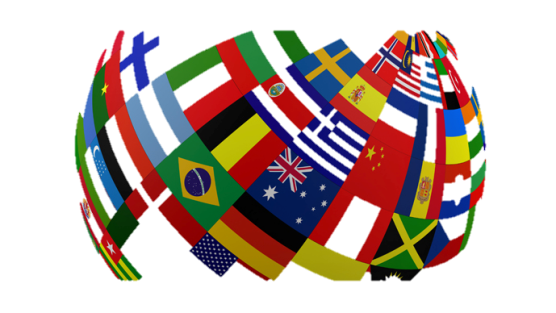 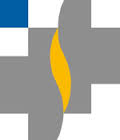 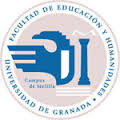 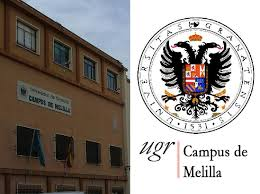 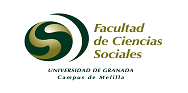 BECARIO DE RELACIONES INTERNACIONALES CAMPUS DE MELILLASe informa de que, desde hoy y hasta el 21 de octubre de 2016, se abre el plazo para presentar su solicitud. Quienes estén interesados en el disfrute de una beca para colaborar en gestiones de Relaciones Internacionales de las tres facultades del campus de Melilla durante el curso académico 2016/17. REQUISITOS DE LOS CANDIDATOS:Estar matriculado en estudios de grado o posgrado de la UGR. Tener superados al menos el 50% de los créditos de la titulación.Estar inscrito en el Centro de Promoción y Prácticas de la UGR, a través de la plataforma Ícaro: http://cpep.ugr.es/>http://icaro.ual.es/ugrNo haber disfrutado de una beca en el marco de formación interna de la UGR con anterioridad.Cumplir la normativa del plan de formación interna de la UGR. Más información en: empleo.ugr.esAdemás, será imprescindible:Nivel de inglés medio-alto. (Ser capaz de tener una conversación telefónica fluida en inglés y poder redactar un escrito académico en esta misma lengua).Conocimientos de informática.Disponibilidad turno de mañana.Se tendrá en cuenta preferentemente:Tener acreditado el nivel de inglés, mínimo un B1.Disponer, además, de la acreditación de B1 en otros idiomas que no sea inglés.Haber realizado una estancia Erasmus con anterioridad.CONDICIONES:Duración del contrato:  8 meses. Inicio: 01/11/2016 Fin: 01/07/2017Duración: 8 mesesHoras semanales: 15Retribución: 187,50 euros mensuales.Prueba de selección: Se llevará a cabo una entrevista entre los candidatos que reúnan los requisitos descritos (entre el 24 y el 28 de octubre ). El examen constará de una prueba escrita y una prueba oral.FORMALIZACIÓN DE LAS SOLICITUDES:Los alumnos solicitantes deberán inscribirse a partir del viernes 14-10-16 y hasta el viernes 21-10-16 en la plataforma ICARO y mediante un correo electrónico dirigido al Vicedecanato de Relaciones Internacionales de la Facultad de Enfermería de Melilla: maso@ugr.esEn dicho correo se facilitarán los siguientes datos:Asunto: Solicitud Becario RRII 16-17Nombre y apellidos:DNI: Correo electrónico: Teléfono:Facultad:Se debe adjuntar Currículum vitae (Europass) 